 Association of Connecticut Choruses, Inc.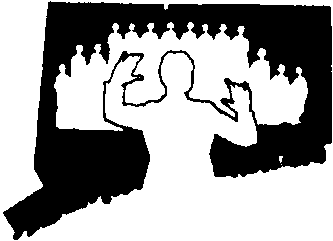 founded 19812016 CHORAL GRANT APPLICATIONThe Association of Connecticut Choruses has set aside $1500 for grants to our member choruses.  This grant is not to be used for operating expenses but for expenses related to choral performances that would be difficult without additional monies (such as: commissioning a choral work, purchasing special music, hiring musicians/soloists, paying for a special venue, updating a website, etc.).  The amount awarded will depend on the number of eligible applications received.  You will also be asked for an accounting of how the monies were spent.Applications are due on  and decisions will be announced on .  Grant monies will be presented at the ACC Annual Meeting on Saturday August 27, 2016.Name of Choral Group ________________________________________________________________Address_____________________________________________________________________________Person completing this application, phone number and email address ______________________________________________________________________________________________________________________________________________________________________ Choral group’s mission statement ________________________________________________________________________________________________________________________________________________________________________________________________________________________________________________________________________________________________________________________________________________________________________________________________________________________________________________________________________________________________________________________________________________________________________________________________________________________________________________________________________________________________________Amount requested _____________________________________________________________________Purpose for use of grant for your choral group ______________________________________________________________________________________________________________________________________________________________________________________________________________________________________________________________________________________________________________________________________________________________________________________________________________________________________________________________________________________________________________________________How will you raise any additional monies needed for this purpose? _________________________________________________________________________________________________________________________________________________________________________________________________________________________________________________________________________________________________________________________________________________________________________________________________________________________________________Financial information: Attach your past year and current year’s detailed annual income and expense statement for your group (a budget for your current fiscal year would be appropriate)Additional information you would like us to know about your choral group and why you are requesting the grant money. ___________________________________________________________________________________________________________________________________________________________________________________________________________________________________________________________________________________________________________________________________________________________________________________________________________________________________________________________________________________________________________________________________________________________________________________________________________________**Please feel free to continue answering any question above by adding additional pages.**Date on which this grant application was approved by your Board of Directors:________________________________________________________________Signature of person completing application:_________________________________________________Signature of President of Choral Group: ____________________________________________________Mail completed applications to: Karen M. Johnson, Deadline: . Receipt of the application will be sent via email. Any questions?  Please contact Karen at 203-248-5317 or kjohnson55@comcast.net